Объединение библейских миссионерских церквей Украины совместно с Библейским институтом «Слово Благодати» (Ванкувер, США) приглашают пасторов, лидеров служений принять участие в семейной конференции «Передай жизнь» которая состоится 9-11 мая 2011 в г. РовноПисание неоднократно говорит, что воспитание детей является одной из главных обязанностей и благословенных привилегий родителей. Это сверхважное служение, которое требует практической мудрости, много времени, огромного терпения, и глубокой посвященности. Конференция «Передай жизнь» имеет своей целью помочь родителям ясно понимать свою роль в процессе реального и истинного влияния на сердца детей, последовательного формирования их характера в страхе Божьем и целостного становления их личностей. В программе конференции:        - совместное поклонение;        - лекции;        - общение. Регистрация участников конференции – 9 мая 2011 г. с 11.30 до 14.00Начало конференции – 9 мая 2011 в 14.00Окончание конференции – 11 мая  2011 г. в 16.00Лекторы: Виталий Рожко и Вениамин Портанский Организаторы конференции:Объединение Библейских Миссионерский Церквей Украины«Библейская Церковь Слово Благодати» г. Ванкувер, США, МОО "Надежда – людям", г. Ровно, Церковь "Община Доброго Пастыря", г. Ровно.Церковь «Источник Жизни» г. Здолбунов.Участники: пасторы, миссионеры, лидеры служений из Украины, России и Беларуси. Количество участников – 450 человек.Место проведения:  Украина, г. Ровно, ул. Евгэна Плужныка, 3 церковь «Свитанкова Зоря» (район Юбилейный). Информация о том, как добраться до места проведения конференции во вложенном файле.Условия для участия:Заполнить регистрационную анкету и выслать ее на электронный адрес МОО «Надежда – людям»: nadiaconference@gmail.com  В случае возникновения вопросов перезвонить по тел.: (0362) 63-79-76,                   				факс (0362) 62-05-12,моб. +38 067 223 2011, секретарь-администратор Татьяна Приступа, моб. +38 067 405 9866, администратор конференции Вячеслав АртерчукПодтвердить свое участие в конференции до 21 апреля 2011 г.- при подаче заявки до 21 апреля 2011 г. регистрационный взнос будет составлять для приезжих гостей: семейной пары – 45 у.е, для участников конференции без пары — 30 у.е.- если Вы зарегистрируетесь после 21 апреля 2011 г., регистрационный взнос будет составлять 50 у.е. - для семейных пар, 35 у.е. - для участников конференции без пары. для местных (Ровно, Здолбунов): семейной пары – 30 у.е, для участников конференции без пары — 20 у.е.       - если Вы зарегистрируетесь после 21 апреля 2011 г., регистрационный взнос будет составлять 35 у.е. - для семейных пар; 	25 у.е. - для участников конференции без пары.В заявке на участие укажите, пожалуйста: Ф.И.О, Ваше служение, город, моб. тел, е-mail. даты приезда и отбытия с конференции; нуждаетесь ли Вы в жилье на время проведения конференции; 	(Если вы не зарегистрируетесь заранее, то мы не можем гарантировать вам проживание, питание, материалы и место в зале, поскольку максимальная вместимость зала 450 человек)Оплатить дорожные расходы, самостоятельно позаботившись о приобретении билетов на обратную дорогу.Принять участие в ходе ВСЕЙ конференции.Дополнительная информация:- Вы можете передать информацию о конференции другим посвященным служителям. - Во время конференции Вы сможете приобрести:аудиокассеты и СD c проповедями А. Коломийцева, В Рожко, М-Артура и других служителей; CD, DVD с предыдущих конференций;духовную литературу.Расписание конференции1-й день (9 мая)регистрация с 11.30 до 14.00Открытие конференции - 14.00 (Прославление, молитва)1-я сессия 14.10 - 15.30Перерыв 15.30 – 16.002-я сессия 16.00-17.30Ужин 17.30 – 18.303-я сессия 18.30 – 21.00 молитва, закрытие 1-го дня конференции2-й день (10 мая)9.00-9.15 (Прославление, молитва)1-я сессия 9.15 – 10.30Перерыв 10.30-11.002-я сессия 11.00 – 12.30Обед 12.30 – 14.003-я сессия 14.00 – 15.30Перерыв 15.30 – 16.004-я сессия 16.00 – 17.30Ужин 17.30 – 18.305-я сессия 18.30 – 21.00 молитва, закрытие 2-го дня конференции3-й день (11 мая)9.00-9.15 (Прославление, молитва)1-я сессия 9.15 – 10.30Перерыв 10.30-11.002-я сессия 11.00 – 12.30 Обед 12.30 – 14.003-я сессия 14.00 – 15.30 Вопросы и ответы16.00 - Завершение конференции, молитваПожалуйста, молитесь об успешном проведении конференции, о спикерах и о всех участниках. Мы уверены, Бог приготовил для Вас что-то особенное. Желаем вам благословенного времени на конференции.Организационный комитет конференции.Виталий Рожко 
первый помощник пастораВениамин Портанский 
пастор-душепопечитель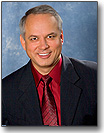 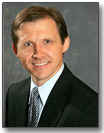 